 The Tempest and Hag-Seed 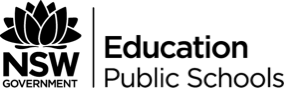 The conversation beginsIn pairs or small groups, find 2-3 examples of intertextuality from Atwood’s Hag-Seed so that we can begin to piece together how these texts engage in a literary ‘conversation’, and what about. Focus your search of the opening 50-pages of the novel. Use the following definitions of intertextuality and its different ‘codes’ in order to refine your judgements about each example:Rob Pope distinguishes between three types of intertextuality:explicit intertextuality, alluding specifically to another text through quotation or referenceimplied intertextuality, where the allusion is more indirect may occur through such commonalities as genre or styleinferred intertextuality referring to the texts drawn on by the actual responder and will likely include texts that had not even existed when the text was composed.What other conversation points’ can you locate and unpack?Hag-SeedLocate the exampleThe TempestComment on how the ‘Hag-Seed; example ‘converses’ with Shakespeare’s ‘the Tempest’. “They’d been on the verge of rehearsals when Tony had first shown his hand. Twelve years later Felix can still recall every syllable of the encounter.”Chapter 3, ‘Usurper’Appropriates Prospero’s revenge plot and the circumstances of his banishment“Tony” as ‘Antonio’ – The “usurper”Just as Shakespeare’s play does, Felix’ storyline is centred around his unjust treatment and coming revenge